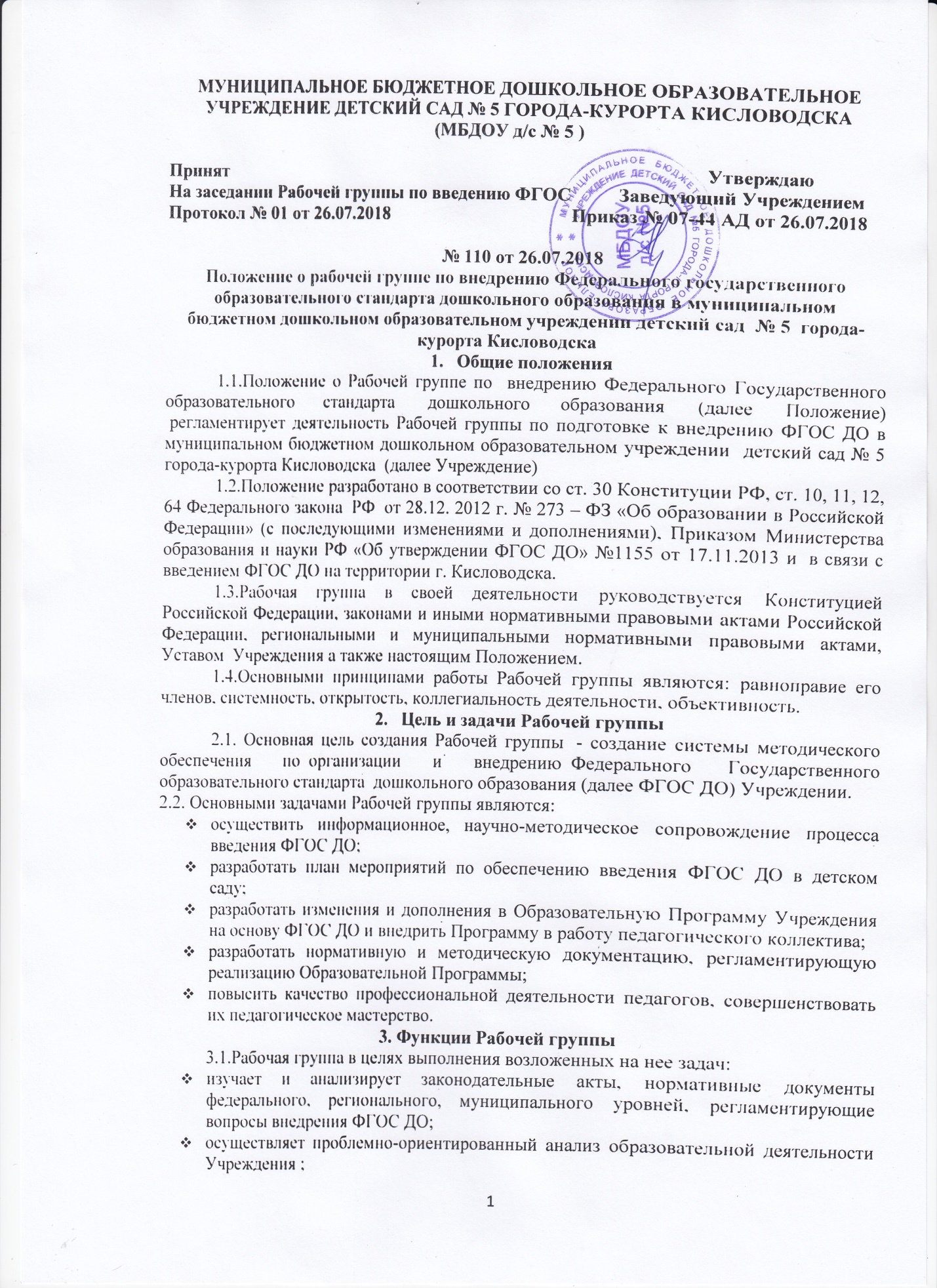 выбирает содержание направлений педагогической деятельности, образовательного процесса в соответствии с ФГОС ДО к ООП ДО, составляет учебные планы;принимает участие в разработке нормативных локальных актов по введению ФГОС, Программы по введению ФГОС ДО;составляет План работы Рабочей группы  по введению в ФГОС и работает по нему периодически информирует педагогический совет о ходе и результатах введения ФГОС ДО;изучает опыт внедрения ФГОС ДО других дошкольных учреждений;консультирует участников образовательного процесса по проблеме внедрения и реализации ФГОС ДО с целью повышения уровня их компетентности;информирует родителей (законных представителей) о подготовке к введению и порядке перехода на ФГОС дошкольного образования через наглядную информацию, сайт Учреждения, проведение родительских собраний;принимает участие в подготовке публичной отчетности о ходе и результатах введения ФГОС ДО;принимает участие  в разрешении конфликтов при внедрении ФГОС ДО;4. Состав Рабочей группы и организация деятельности	4.1. Рабочая группа создается из числа наиболее компетентных и квалифицированных педагогов, администрации Учреждения.	4.2.      Состав Рабочей группы создается приказом руководителя Учреждения из числа представителей педагогического коллектива, администрации. Возглавляет Рабочую группу председатель.	4.3. Рабочая группа является коллегиальным органом.	4.4. В состав Рабочей группы входят: председатель,   заместитель председателя, секретарь и члены Рабочей группы. Количественный и списочный состав Рабочей группы определяется приказом руководителя Учреждения.	4.5.Порядок работы Рабочей группы:	4.5.1. Заседания Рабочей группы проводятся 1 раз в  квартал. В случае необходимости могут проводиться внеочередные заседания.	4.5.2. Заседание Рабочей группы считается правомочным, если на нем присутствует не менее половины членов состава Рабочей группы.5. Обязанности Рабочей группы	5.1. Председатель Рабочей группы:руководит деятельностью Рабочей группы;проводит заседания Рабочей группы;распределяет обязанности между членами Рабочей группы;определяет по согласованию с членами Рабочей группы порядок рассмотрения вопросов;организует работу членов Рабочей группы;подписывает протоколы заседаний Рабочей группы;контролирует хранение и учет документов;осуществляет другие полномочия;о результатах работы группы отчитывается перед  Педагогическим советом.	5.2. В случае временного отсутствия (болезни, отпуска, командировки и других уважительных причин) председателя Рабочей группы полномочия председателя Рабочей группы по его поручению осуществляет заместитель председателя группы либо один из членов Рабочей группы.Заместитель председателя Рабочей группы:исполняет обязанности председателя в его отсутствие (отпуск, командировка и т.п.);участвует в работе Рабочей группы;проводит консультации педагогических работников;подписывает протоколы заседаний Рабочей группы;осуществляет другие полномочия.	5.3. Из своего состава на первом заседании Рабочая группа избирает секретаря.Секретарь подчиняется непосредственно председателю Рабочей группы;организует заседания Рабочей группы и сообщает членам группы о дате и повестке дня ее заседания;осуществляет прием и регистрацию документов;ведет и оформляет протоколы заседаний Рабочей группы;обеспечивает оформление выписок из протокола заседания Рабочей группы;обеспечивает хранение и учёт документов Рабочей группы;подписывает протоколы заседаний Рабочей группы, выписки из протокола;осуществляет другие полномочия.	5.4. Члены Рабочей группы:присутствуют на заседаниях Рабочей группы;исполняют поручения в соответствии с решениями рабочей группы;подписывают протоколы заседаний Рабочей группы.6. Права Рабочей группы	6.1.Рабочая группа имеет право:использовать широкий спектр информационных ресурсов, включая электронные и интернет-ресурсы для получения информации, для разработки актов, образовательных программ, методических материалов по внедрению ФГОС ДО;вносить предложения и проекты решений по вопросам, относящимся к ведению Рабочей группы;запрашивать и получать в установленном порядке необходимые материалы;привлекать педагогов  и специалистов детского сада, не входящих в  состав Рабочей группы, для выполнения отдельных поручений;знакомиться с материалами и документами, поступающими в группу;участвовать в обсуждении повестки дня, вносить предложения по повестке дня;в письменном виде высказывать особые мнения;ставить на голосование предлагаемые ими вопросы;вносить на рассмотрение Педагогического совета вопросы, связанные с внедрением и реализацией ФГОС ДО;требовать о  работников учреждения необходимую информацию для осуществления глубокого анализа образовательного процесса;в отдельных случаях приглашать на заседание Рабочей группы представителей общественных организаций, образовательных и медицинских учреждений.7. Ответственность Рабочей группы	7.1.Рабочая группа  несет ответственность:за выполнение плана мероприятий по обеспечению введения ФГОС ДО в Учреждение;за выполнение плана работы по разработке Образовательной Программы в обозначенные сроки;за своевременность представления информации Педагогическому совету о результатах введения новых ФГОС ДО;за своевременное выполнение решений Педагогического совета, относящихся в введению ФГОС ДО;за качество и своевременность информационной, консалтинговой  и научно-методической поддержки реализации единичных проектов введения новых ФГОС ДО;компетентность принимаемых решений.8. Заключительные положения	8.1. Настоящее Положение вступает в действие с момента утверждения и издания приказа руководителем учреждения.	8.2. Изменения и дополнения вносятся в настоящее Положение по мере необходимости и подлежат утверждению руководителем учреждения.	8.3. Срок действия данного Положения – до принятия нового